Resonance and curved arrow formalismNO3-1In order the resonance to occur it should be:Charged center carrying, negative or positive charge or radical.This charged center should be conjucated to double or triple bond(s)Double or triple bond conjucated with anotherFormal ChargesSometimes it is necessary to have structures with formal charges on individual atomsWe compare the bonding of the atom in the molecule to the valence electron structureIf the atom has one more electron in the molecule, it is shown with a “-” chargeIf the atom has one less electron, it is shown with a “+” chargeNeutral molecules with both a “+” and a “-” are dipolarIn order to calculate formal charge, you should be able to draw the Lewis structure first.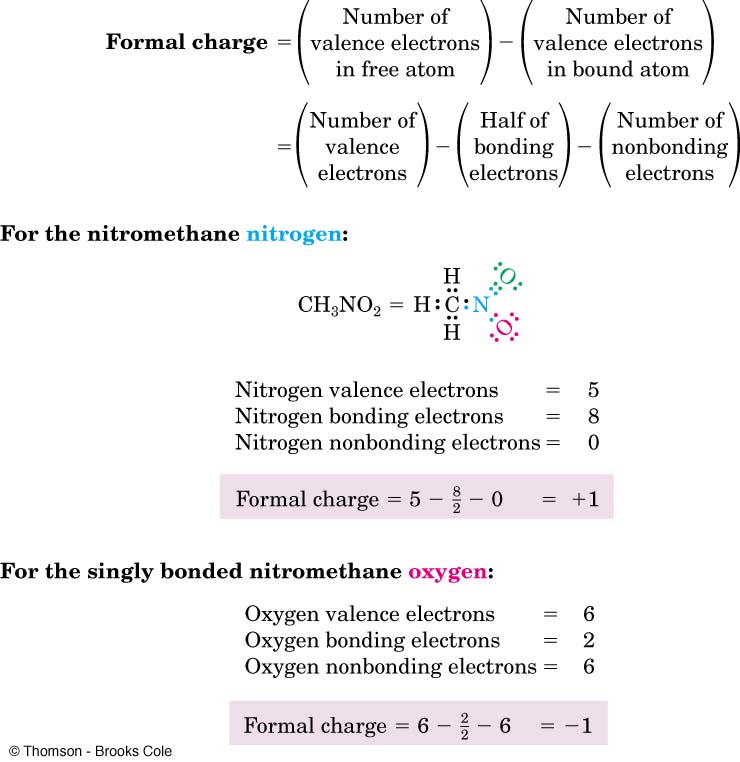 Example: calculate the formal charge for each atom in CO3-2Draw its lewis structure.Then calculate the formal charge for each atomFormal charge  of O1 = 6 – 0.5(2) – 6 = -1Formal charge  of O2 = 6 – 0.5(2) – 6 = -1Formal charge  of O3 = 6 – 0.5(4) – 4 = 0.0Formal charge  of C = 4 – 0.5(8) – 0.0= 0.0Questions: calculate the formal charge for the following NO3-1NH4+1